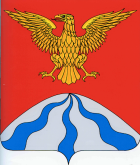 АДМИНИСТРАЦИЯ МУНИЦИПАЛЬНОГО ОБРАЗОВАНИЯ«ХОЛМ – ЖИРКОВСКИЙ РАЙОН» СМОЛЕНСКОЙ ОБЛАСТИР А С П О Р Я Ж Е  Н И Еот    23.03.2017     №  175	На основании ст.14 и 21 Федерального закона от 10.12.1995 № 196-ФЗ «О безопасности дорожного движения», в связи с создавшейся угрозой обрушения дорожного полотна на ручье по ул.Пушкина пгт.Холм-Жирковский : 1. Закрыть движение транспортных средств по автомобильной дороге ул.Пушкина от домов № 16 и 19 до пересечения с автомобильной дорогой ул.Карла Маркса пгт.Холм-Жирковский с 20.03.2017 года. 2. Закрытие  движения осуществляется путем установки дорожных знаков «Въезд запрещен».3. Настоящее распоряжение подлежит опубликованию в районной газете «Вперед» и  на официальном сайте Администрации муниципального образования «Холм-Жирковский район» Смоленской области.	4. Контроль за исполнением настоящего распоряжения возложить на директора МУП «Коммунальщик пгт.Холм-Жирковский»  (С.Н.Башкиров). Глава муниципального образования "Холм - Жирковский    район"Смоленской   области 				                                  О.П.МакаровО закрытии  движения транспортных средств по автомобильной дороге ул.Пушкина пгт.Холм-Жирковский